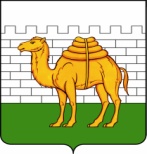 челябинская городская дума решениеот ___________________						          № _______________ПРОЕКТВ соответствии с Земельным кодексом Российской Федерации, Гражданским кодексом Российской Федерации, федеральными законами от 25 октября 2001 года № 137-ФЗ 
«О введении в действие Земельного кодекса Российской Федерации», от 06 октября 2003 года № 131-ФЗ «Об общих принципах организации местного самоуправления в Российской Федерации», законами Челябинской области от 18 декабря 2014 года № 97-ЗО 
«О разграничении полномочий органов местного самоуправления Челябинского городского округа и органов местного самоуправления внутригородских районов в его составе по решению вопросов местного значения внутригородских районов», от 09 апреля 2020 года № 131-ЗО 
«О порядке и условиях размещения нестационарных торговых объектов на землях или земельных участках, находящихся в государственной собственности Челябинской области или муниципальной собственности, землях или земельных участках, государственная собственность на которые не разграничена, без предоставления земельных участков и установления сервитута, публичного сервитута», Уставом города Челябинска, решениями Челябинской городской Думы 
от 22.12.2015 № 16/32 «Об утверждении Правил благоустройства территории города Челябинска», от 28.04.2020 № 8/22 «Об утверждении Положения об организации размещения нестационарных торговых объектов на территории города Челябинска», от 09.12.2020 № 15/6 «Об утверждении Порядка благоустройства территорий общего пользования города Челябинска для размещения объектов благоустройства (площадок автостоянок)», Челябинская городская ДумаР Е Ш А Е Т:1. Утвердить Порядок демонтажа незаконно размещенных нестационарных объектов на территории города Челябинска (приложение).2. Информация о нестационарных объектах, включенная в сформированный Перечень выявленных и подлежащих демонтажу незаконно размещенных нестационарных объектов, размещенный на официальном сайте Администрации города Челябинска в информационно-телекоммуникационной сети Интернет, демонтаж которых по состоянию на 01.03.2021 не осуществлен, при наличии оснований подлежит включению в Перечни, указанные в пункте 5 приложения к настоящему решению. 3. Внести настоящее решение в раздел 7 «Управление городским хозяйством» нормативной правовой базы местного самоуправления города Челябинска.4. Ответственность за исполнение настоящего решения возложить на заместителя Главы города по правовым и имущественным вопросам Н.С. Рыльскую, заместителя Главы города по городской среде __________.5. Контроль исполнения настоящего решения поручить постоянной комиссии городской Думы по бюджету, экономике и муниципальному имуществу (А.В. Шмидт).6. Настоящее решение вступает в силу со дня его официального опубликования.ПредседательЧелябинской городской Думы                                                                                           А.В. ШмидтГлава города Челябинска                                                                                                                                                                                             Н.П. КотоваПриложениек решениюЧелябинской городской Думыот ________ №_______Порядок демонтажа незаконно размещенных нестационарных объектов на территории города ЧелябинскаI. ОБЩИЕ ПОЛОЖЕНИЯ1. Настоящий порядок разработан в соответствии с Земельным кодексом Российской Федерации, Гражданским кодексом Российской Федерации, федеральными законами 
от 25 октября 2001 года № 137-ФЗ «О введении в действие Земельного кодекса Российской Федерации», от 06 октября 2003 года № 131-ФЗ «Об общих принципах организации местного самоуправления в Российской Федерации», законами Челябинской области 
от 18 декабря 2014 года № 97-ЗО «О разграничении полномочий органов местного самоуправления Челябинского городского округа и органов местного самоуправления внутригородских районов в его составе по решению вопросов местного значения внутригородских районов», от 09 апреля 2020 года № 131-ЗО «О порядке и условиях размещения нестационарных торговых объектов на землях или земельных участках, находящихся в государственной собственности Челябинской области или муниципальной собственности, землях или земельных участках, государственная собственность на которые 
не разграничена, без предоставления земельных участков и установления сервитута, публичного сервитута», Уставом города Челябинска, решениями Челябинской городской Думы от 22.12.2015 № 16/32 «Об утверждении Правил благоустройства территории города Челябинска», от 28.04.2020 № 8/22 «Об утверждении Положения об организации размещения нестационарных торговых объектов на территории города Челябинска», от 09.12.2020 № 15/6 «Об утверждении Порядка благоустройства территорий общего пользования города Челябинска для размещения объектов благоустройства (площадок автостоянок)» и определяет порядок демонтажа незаконно размещенных нестационарных объектов на территории города Челябинска.Настоящим порядком регламентируется деятельность по осуществлению мероприятий, связанных с демонтажем незаконно размещенных нестационарных объектов, расположенных на территории города Челябинска, в том числе на земельных участках, являющихся частной, муниципальной, государственной собственностью, на земельных участках из земель, государственная собственность на которые не разграничена, а также на земельных участках, относящихся к общему имуществу собственников помещений в многоквартирном доме.2. Демонтажу подлежат нестационарные объекты, установленные на момент выявления без оформленных в установленном порядке правоустанавливающих документов на землю 
или документов на размещение таких нестационарных объектов.Виды нестационарных объектов, к которым применяется настоящий порядок:1) объекты мелкорозничной торговой сети и объекты оказания услуг населению - павильоны, киоски (торговые и бытового обслуживания), павильоны (торговые, бытового обслуживания и услуг автосервиса) и киоски (торговые и бытового обслуживания) с навесами 
в составе торгово-остановочных комплексов и торгово-выставочных площадок, торговые автоматы (далее - нестационарные торговые объекты);2) автомобильные мойки контейнерного типа;3) нестационарные торговые объекты для осуществления сезонной торговли, сезонные площадки объекта организации общественного питания, в том числе сезонные аттракционы и передвижные цирки, передвижные зоопарки и передвижные луна-парки, летние залы, осуществляющие мелкорозничную торговлю и услуги общественного питания, расположенные в непосредственной близости от стационарного объекта общественного питания;4) оборудование спортивных площадок, детских площадок, площадок для отдыха;5) ограждающие устройства (ворота, калитки, шлагбаумы, в том числе автоматические, 
и декоративные ограждения (заборы) и конструкции, препятствующие проезду автотранспорта);6) оборудование автомобильных стоянок, парковок (парковочных мест), объектов благоустройства (площадок автостоянок), не являющихся объектами недвижимости;7) прицепы (тонары, трейлеры) всех видов;8) гаражи (отдельные строения, сооружения, не имеющие прочной связи с землей), предназначенные для хранения, ремонта и технического обслуживания транспортных средств;9) некапитальные строения, сооружения (столбы, опоры, металлические конструкции, флагштоки, голубятни, туалеты).II. ПОРЯДОК ВЫЯВЛЕНИЯ НЕЗАКОННО РАЗМЕЩЕННЫХ НЕСТАЦИОНАРНЫХ ОБЪЕКТОВ3. Работу по выявлению незаконно размещенных нестационарных объектов на территории города Челябинска осуществляет Администрация города Челябинска в лице Управления развития и благоустройства городской среды города Челябинска (далее - Управление).Выявление незаконно размещенных нестационарных объектов на территории города Челябинска осуществляется, в том числе на основании обращений, поступающих в Администрацию города Челябинска в письменной форме или в форме электронного документа, содержащих  сведения о нестационарных объектах на территории города Челябинска, включая заявления и обращения органов государственной власти, органов местного самоуправления города Челябинска, их структурных подразделений, администраций внутригородских районов города Челябинска, правоохранительных органов, органов прокуратуры, физических или юридических лиц.Поступившие в Администрацию города Челябинска обращения регистрируются 
и передаются в Управление в порядке, установленном Регламентом Администрации города Челябинска.4. При выявлении незаконно размещенного нестационарного объекта работники Управления осматривают объект, производят фотосъемку, составляют акт о выявлении незаконно размещенного нестационарного объекта на территории города Челябинска по установленной форме согласно приложению 1 к настоящему Порядку.При выявлении незаконно размещенного нестационарного объекта работники Управления осматривают объект, производят фотосъемку, составляют акт о выявлении и в двухдневный срок со дня составления акта направляют его в:1) Управление Министерства внутренних дел России по городу Челябинску с целью установления факта осуществления незаконной торговой деятельности; 2) Управление Федеральной налоговой службы по Челябинской области с целью установления осуществления предпринимательской деятельности с соблюдением норм действующего законодательства; 3) Управление Росреестра по Челябинской области для установления факта нецелевого использования земельного участка.  для сведения и принятия соответствующих мер в соответствии с их полномочиями.5. Информация о выявленных незаконно размещенных нестационарных объектах, расположенных на земельных участках, являющихся муниципальной собственностью, и земельных участках из земель, государственная собственность на которые не разграничена, в течение 5 рабочих дней вносится Управлением в Перечень выявленных и подлежащих демонтажу незаконно размещенных нестационарных объектов (далее – Перечень 1) по установленной форме согласно приложению 2 к настоящему Порядку.Информация о выявленных незаконно размещенных нестационарных объектах на земельных участках, находящихся в государственной, частной собственности, а также на земельных участках, относящихся к общему имуществу собственников помещений в многоквартирном доме, в течение 5 рабочих дней вносится Управлением в Информационный перечень выявленных и подлежащих демонтажу незаконно размещенных нестационарных объектов на земельных участках, находящихся в государственной, частной собственности (далее – Перечень 2), по установленной форме согласно приложению 3 к настоящему Порядку.Перечни не реже двух раз в месяц направляются Управлением в Управление информационной политики Администрации города Челябинска для их размещения на официальном сайте Администрации города Челябинска в информационно-телекоммуникационной сети Интернет, а также в адрес уполномоченного, в том числе на работы по демонтажу незаконно размещенных нестационарных объектов, на земельных участках, являющихся муниципальной собственностью, и земельных участках из земель, государственная собственность на которые не разграничена, муниципального учреждения, созданного на основании правового акта Администрации города Челябинска (далее – муниципальное учреждение), в Комитет по управлению имуществом и земельным отношениям города Челябинска (далее – Комитет).Управление и муниципальное учреждение ежеквартально осуществляют поддержание данных о незаконно размещенных нестационарных объектах, содержащихся в Перечнях, 
в актуальном (достоверном) состоянии путем внесения, исключения, а также редактирования данных (в том числе исправления).III. ПОРЯДОК ДЕМОНТАЖА НЕЗАКОННО РАЗМЕЩЕННЫХ НЕСТАЦИОНАРНЫХ ОБЪЕКТОВ6. Демонтаж незаконно размещенных нестационарных объектов, включенных в Перечень 1, их хранение, а также мероприятия, направленные на обработку, утилизацию, обезвреживание, размещение отходов незаконно размещенных нестационарных объектов, планирует и осуществляет муниципальное учреждение в пределах бюджетных ассигнований, предусмотренных в ведомственной структуре расходов бюджета города Челябинска по главному распорядителю бюджетных средств – Комитету на текущий год, на основании решения о демонтаже нестационарных объектов, принятого Комитетом в порядке, установленном пунктом 7 настоящего Порядка.Правообладатель незаконно размещенного нестационарного объекта вправе своими силами и за счет собственных средств демонтировать и вывезти незаконно размещенный им нестационарный объект в срок не более 10 рабочих дней со дня составления акта о выявлении.7. Решение о демонтаже незаконно размещенных нестационарных объектов, включенных в Перечень 1, принимается Комитетом на основании заявлений о демонтаже указанных объектов в течение 30 дней со дня поступления таких заявлений в Комитет в пределах бюджетных ассигнований, предусмотренных в ведомственной структуре расходов бюджета города Челябинска по главному распорядителю бюджетных средств – Комитету на текущий год, по установленной форме согласно приложению 4 к настоящему Порядку (далее – решение о демонтаже).Решение о демонтаже не принимается при наличии оснований, указанных в пункте 9 настоящего порядка.С заявлением о демонтаже незаконно размещенных нестационарных объектов, включенных в Перечень 1, в Комитет вправе обратиться органы государственной власти, органы местного самоуправления города Челябинска, их структурные подразделения, администрации внутригородских районов города Челябинска, правоохранительные органы, органы прокуратуры, физические или юридические лица.8. Демонтаж незаконно размещенного нестационарного объекта, включенного в Перечень 1, может быть осуществлен своими силами и за счет собственных средств депутатом представительного органа внутригородского района, администрацией внутригородского района в составе Челябинского городского округа, на территории которого находится незаконно размещенный нестационарный объект, юридическим лицом на основании уведомления о возможности осуществления мероприятий по демонтажу незаконно размещенного нестационарного объекта, выданного Комитетом (далее – уведомление о демонтаже), по установленной форме согласно приложению 5 к настоящему Порядку.Заявление о рассмотрении возможности осуществления мероприятий по демонтажу незаконно размещенного нестационарного объекта, включенного в Перечень 1, своими силами и за счет собственных средств направляется в Комитет.Срок рассмотрения Комитетом указанного заявления составляет не более 5 рабочих дней.По результатам рассмотрения заявления Комитет в течение 3 рабочих дней направляет заявителю уведомление о демонтаже или письменное уведомление об отказе в осуществлении мероприятий по демонтажу незаконно размещенного нестационарного объекта, включенного в Перечень 1, своими силами и за счет собственных средств (далее – уведомление об отказе в осуществлении демонтажа).  Уведомление об отказе в осуществлении демонтажа принимается Комитетом при наличии оснований, указанных в пункте 9 настоящего порядка.Демонтаж объектов, указанных в уведомлении о демонтаже, осуществляется своими силами и за счет собственных средств лица, которому выданное такое уведомление, в присутствии сотрудника муниципального учреждения, в срок не более 5 рабочих дней со дня получения уведомления о демонтаже.В случае, если незаконно размещенный нестационарный объект, в отношении которого выдано уведомление о демонтаже, в установленный настоящим пунктом срок не демонтирован, в отношении него может быть подано повторное заявление. В случае нарушения Правил благоустройства территории города Челябинска, утвержденных решением Челябинской городской Думы от 22.12.2015 № 16/32, при размещении нестационарного объекта на земельном участке, находящемся в государственной, частной собственности, или на земельном участке, относящемся к общему имуществу собственников помещений в многоквартирном доме, такой объект подлежит демонтажу правообладателем (нестационарного объекта или земельного участка).9. Нестационарный объект не подлежит демонтажу и исключается из Перечня в случае:1) заключения с хозяйствующим субъектом договора на размещение нестационарного торгового объекта без проведения торгов в порядке, предусмотренном пунктом 1-1 части 2 статьи 3 Закона Челябинской области от 9 апреля 2020 года № 131-ЗО «О порядке и условиях размещения нестационарных торговых объектов на землях или земельных участках, находящихся в государственной собственности Челябинской области или муниципальной собственности, землях или земельных участках, государственная собственность на которые не разграничена, без предоставления земельных участков и установления сервитута, публичного сервитута»;2) демонтажа незаконно размещенного нестационарного объекта;3) заключения с хозяйствующим субъектом договора пользования и благоустройства территории общего пользования для размещения объекта благоустройства (площадки автостоянки) без проведения аукциона в порядке и сроки, предусмотренные пунктами 6, 12, 13 решения Челябинской городской Думы от 09.12.2020 № 15/6 «Об утверждении Порядка благоустройства территории общего пользования города Челябинска для размещения объектов благоустройства (площадок автостоянок);4) признания объектом капитального строительства по результатам проведения строительной экспертизы.Строительная экспертиза проводится в соответствии с Федеральным законом 
от 5 апреля 2013 года № 44-ФЗ «О контрактной системе в сфере закупок товаров, работ, услуг для обеспечения государственных и муниципальных нужд», заказчиком выступает муниципальное учреждение.В целях настоящего Порядка признаками капитальности незаконно размещенного нестационарного объекта являются:1) наличие прочной связи с землей;2) конструктивные характеристики объекта, не позволяющие осуществить его перемещение и (или) демонтаж и последующую сборку без несоразмерного ущерба назначению самого объекта и изменению основных характеристик;3) постоянное (стационарное) подключение к инженерно-техническим сетям в объеме, соответствующем функциональному назначению объекта.Заключение по результатам строительной экспертизы направляется муниципальным учреждением в течение 3 рабочих дней со дня его получения в Комитет для организации и осуществления мероприятий в соответствии с решением Челябинской городской Думы                   от 22.10.2019 № 3/9 «Об утверждении Порядка принятия решений о сносе самовольных построек, решений о сносе самовольных построек или их приведении в соответствие с установленными требованиями, осуществления сноса самовольных построек на территории города Челябинска.10. По результатам демонтажа, осуществленного в порядке, установленном пунктами 6, 8 настоящего Порядка, муниципальным учреждением составляется акт о демонтаже незаконно размещенного нестационарного объекта на территории города Челябинска (далее – акт о демонтаже) по установленной форме согласно приложению 6 к настоящему Порядку, в котором фиксируется факт демонтажа нестационарного объекта, и направляется в срок не более 2 дней со дня составления в Комитет.Акт о демонтаже подписывается правообладателем незаконно размещенного нестационарного объекта. В случае его отсутствия при демонтаже нестационарного объекта либо невозможности установить правообладателя в акте о демонтаже делается соответствующая запись.При добровольном демонтаже незаконно размещенного нестационарного объекта правообладателем муниципальным учреждением в акте о демонтаже делается соответствующая запись.В случае повреждения конструкций, частей конструкций незаконно размещенного нестационарного объекта в процессе демонтажа в Акте о демонтаже делается соответствующая запись.Незаконно размещенный нестационарный объект, утративший физические свойства 
в результате демонтажа, осуществленного в порядке, установленном пунктами 6, 8 настоящего Порядка, подлежит вывозу лицом, осуществившим демонтаж, на объекты обработки, утилизации, обезвреживания, размещения отходов, о чем в Акте о демонтаже делается соответствующая запись с приложением фотоматериалов с указанием даты проведения фотосъемки.11. Демонтированный незаконно размещенный нестационарный объект, не утративший физические свойства в результате демонтажа, осуществленного в порядке, установленном пунктом 6 настоящего Порядка, подлежит вывозу муниципальным учреждением на специализированную площадку, где осуществляется его хранение. Адрес специализированной площадки хранения демонтированного нестационарного объекта указывается в Акте о демонтаже. Муниципальное учреждение не несет ответственности за товары и предметы, пришедшие в негодность в течение срока их хранения.12. Расходы, связанные с демонтажем, хранением, вывозом на объекты обработки, утилизации, обезвреживания, размещения отходов, незаконно размещенного нестационарного объекта (далее - Расходы), в случае осуществления демонтажа муниципальным учреждением подлежат возмещению правообладателем в порядке, установленном действующим законодательством. Расчет Расходов и сроки их возмещения определяются на основании правового акта, утвержденного должностным лицом Комитета в пределах его компетенции, установленной правовым актом Администрации города Челябинска.13. Демонтированный незаконно размещенный нестационарный объект подлежит возврату (передаче) лицу, заявившему в муниципальное учреждение о своих правах на данное движимое имущество, предъявившему оригиналы и копии паспорта (для физического лица), свидетельства о государственной регистрации в налоговом органе или лист записи соответствующего реестра - ЕГРЮЛ или ЕГРИП (для юридических лиц и индивидуальных предпринимателей) и документов, подтверждающих полномочия представителя заявителя, в случае если заявление подается представителем заявителя, а также копии документов, подтверждающих возникновение права собственности на такой нестационарный объект, либо вступившего в законную силу судебного акта о признании права собственности заявителя на данное имущество и оплатившему Расходы, указанные в пункте 12 настоящего Порядка.Возврат (передача) лицу нестационарного объекта осуществляется после уведомления Комитета о таком возврате (передаче) в течении 3 рабочих дней со дня предъявления правообладателем документов, указанных в настоящем пункте.Информация о возврате (передаче) нестационарного объекта правообладателю направляется муниципальным учреждением в Управление Министерства внутренних дел России по городу Челябинску в течении 3 рабочих дней со дня возврата (передачи) такого объекта.14. В случае если в течение 15 рабочих дней с момента демонтажа и вывоза незаконно размещенного нестационарного объекта на специализированную площадку для хранения правообладатель не истребовал его или правообладатель не установлен, муниципальным учреждением осуществляются мероприятия, направленные на обработку, утилизацию, обезвреживание, размещение отходов незаконно размещенного нестационарного объекта, о чем составляется акт об уничтожении демонтированного нестационарного объекта (далее – акт об уничтожении) по форме, установленной приложением 7 к настоящему Порядку, в котором фиксируется факт уничтожения нестационарного объекта.Акт об уничтожении  в срок не более 2 рабочих дней с даты составления  направляется  муниципальным учреждением в Комитет.Об утверждении Порядка демонтажа незаконно размещенных нестационарных объектов на территории города Челябинска